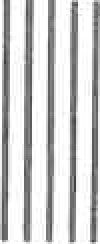 Smlouva o poskytnutí pronájmu prostor č. PR23034 MSl. Detail akceObjekt, kde se koná akce:	Poklad Ostrava-PorubaNázev akce:	divadelní představení Hrdý BudžesČas akce:	19:00Dne:	28.03.2024Místnost: divadelní sál, divadelní šatny Zpřístupnění místnosti: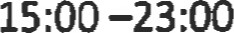 Il. Uspořádání prostor a organizační zajištění:1, Pronájem prostorů: divadelní sál, divadelní šatnyTechnické a personální zabezpečení: technici pro zvuk a světla, jevištní technik, pořadatelky, šatnářky, pronájem techniky, propagace v měsíčním zpravodaj Akord & Poklad, na plakátu měsíční program Akord & Poklad (výlep po městě), webové stránky, LED obrazovky v Akordu a Pokladu.Prodej vstupenek přes náš prodejní systém colosseum a u webových prodejců (Ostravský informační servis, MIC Havířov, Informační centrum Poruba)Ubytování v hotelu Akord pro 11 osob z 28. na 29. 3, 24, bez prodlouženého check out. Složení pokojů: 2 x jednolůžkový pokoj se společnou koupelnou, 2 x jednolůžkový pokoj se samostatnou koupelnou, dvoulůžkový pokoj pro 1 osobu, 3 x dvoulůžkový pokoj pro 6 osob, celkem pro 11 osob.Služby restaurace dle zadání nájemce: dle objednávky nebo skutečné spotřeby, pokud spotřeba převýší objednávku, bude navýšení připočítáno do závěrečného vyúčtování.Ill. Cenové podmínkvPronájem divadelního sálu, divadelních šaten, šatny pro veřejnost za xxx Kč plus daň z přidané hodnoty v zákonné výši (dále jen „DPH”).Technické a personální zabezpečení činí xxx Kč plus DPH. Cena je předběžná, účtovat se bude dle skutečně čerpaných služeb v nabídce,Provize z prodeje vstupenek xxx % + DPH.Ubytování v hotelu Akord pro 11 osob z 28. na 29. 3. 24 činí xxx Kč. Cena je včetně DPH, se snídaní, parkování zdarma. Ceny platí k dnešnímu dni, může se stát, že od 1.1.24 budou upravenySlužby restaurace dle samostatné objednávky a skutečné spotřeby.IV. Platební podmínkv:Nájemce se zavazuje k úhradě celkové ceny xxx Kč + DPH a úhradě provize z prodeje vstupenek tj. xxx % z tržby + DPH. Po ukončení akce udělá pronajímatel závěrečné vyúčtování, po vzájemném odsouhlasení vystaví nájemci fakturu se 14 denní splatností.Při nezaplacení pohledávek pronajímatele ve lhůtě splatnosti, je nájemce povinen zaplatit pronajímateli smluvní pokutu ve výši 0,5 % z dlužné částky za každý den prodlení.Tržba je ve výlučném vlastnictví nájemce. Způsob úhrady dle domluvy bude formou zápočtu.V. Další ujednání: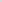 Ceny sjednané v článku Ill. odstavci 2., 3. a 4. této smlouvy jsou předběžné. Ceny těchto služeb budou upraveny v závislosti na aktuálních cenách v době jejich poskytnutí a podle množství čerpaných služeb.V případě zrušení akce ze strany nájemce, které musí být učiněno písemně, bude pronajímatelem účtován nájemci stornovací poplatek:Zrušení akce do 70 dní před termínem akce — 15 % z ceny dle článku Ill. odst. 1., 2., 3.,Zrušení akce do 30 dní před termínem akce — 30 % z ceny dle článku Ill. odst. 1., 2., 3.Zrušení akce do 7 dní před termínem akce — 50 % z ceny dle článku Ill. odst. 1., 2., 3., 4.Zrušení akce v den termínu akce — 100 % ceny dle článku Ill. odstavce 1., 2., 3, a 4. Nájemce se zavazuje příslušný stornovací poplatek zaplatit na základě faktury vystavené pronajímatelem.Pokud nájemce objednané služby nevyužije (tedy aniž by se akce uskutečnila, a aniž by ji nájemce písemně zrušil), je nájemce povinen zaplatit pronajímateli jako vzniklou újmu částku ve výši 100 % ceny dle článku Ill. odstavce 1., 2., 3 a 4.Vl. Závěrečná ustanovení:1. Nájemce je zároveň pořadatelem akce a je si vědom povinností vyplývajících z autorského zákona, z obecně závazných vyhlášek o místních poplatcích. Nájemce je povinen provést ohlášení své akce Ochrannému svazu autorskému, INTEGRAMU, Dilii, Aura Pontu či jiným subjektům, vůči nimž takovou povinnost má a těmto uhradit příslušné poplatky. Nájemce je povinen dodržovat zákony a ostatní obecně závazné právní předpisy.Nájemce nese také plnou zodpovědnost za pronajaté prostory či jiný majetek pronajímatele, který mu byl předán či ke kterému bude mít přístup, a podpisem této smlouvy se zavazuje veškeré případné škody či újmy na pronajatých prostorech či jiném majetku pronajímatele neprodleně zaplatit. Pronajímatel se může dohodnout s nájemcem také na tom, že nájemce zajistí odstranění škod.Tato smlouva nabývá platnosti a účinnosti podpisem obou smluvních stran.Pokud není ve smlouvě uvedeno jinak, je nájemce povinen řídit se Všeobecnými obchodními podmínkami - nájemním řádem společnosti AKORD & POKLAD, s.r.o., se kterými byl seznámen a tvoří nedílnou součást této smlouvy, a dbát na dodržování bezpečnostních a protipožárních předpisů obecně.Pohyb veřejnosti, která se akce účastní je vyhrazen pouze v prostorech, které jsou předmětem pronájmu. Jiné prostory jsou pro návštěvníky akce nepřístupné a pohyb v nich je jen na vlastní nebezpečí. Omezení se vztahuje zejména na technické zázemí za jevištěm a na skladové a manipulační místnosti v objektu, kde se akce koná.Podpisem smlouvy nájemce potvrzuje, že byl seznámen s místními podmínkami a riziky na pracovištích objektu, kde se akce koná, a je si vědom plné zodpovědnosti za nedodržení protipožárních a bezpečnostních opatření při konání akce.Otázky touto smlouvou výslovně neupravené se řídí ustanoveními obecně závazných právních předpisů.Smluvní strany na sebe přebírají nebezpečí změny okolností analogicky dle 5 1765 občanského zákoníku, a nebudou se domáhat obnovení jednání o smlouvě, ani pokud by došlo ke změně okolností tak podstatné, že změna založí v právech a povinnostech stran zvlášť hrubý nepoměr znevýhodněním jedné z nich buď neúměrným zvýšením nákladů plnění, anebo neúměrným snížením hodnoty předmětu plnění. Účastníci se dohodli, že pro jejich vztah založený touto smlouvou vylučují použití ust. S 1793 a násl. občanského zákoníku.Smlouva se vyhotovuje ve dvou výtiscích, po jednom pro každou ze smluvních stran. Účastníci této smlouvy výslovně prohlašují, že se podrobně seznámili s jejím obsahem, že jsou jim známy důsledky z jejího uzavření vyplývající, že smlouva vyjadřuje jejich pravou a vážnou vůli a že nebyla uzavřena v tísni ani za nápadně nevýhodných podmínek a na důkaz tohoto tvrzení připojují své podpisy. Účastníci mohou tuto smlouvu uzavřít také v elektronické podobě se svými uznávanými elektronickými podpisy.Nedílnou součástí této smlouvy jsou:• Všeobecné obchodní podmínky - nájemní řád AKORD &POKLAD, s.r.o.V Ostravě dne 08.11.2023	za pronajímatele:V Přelomu 513150 OO Praha 5It: 60472146, DIC: CZ60472146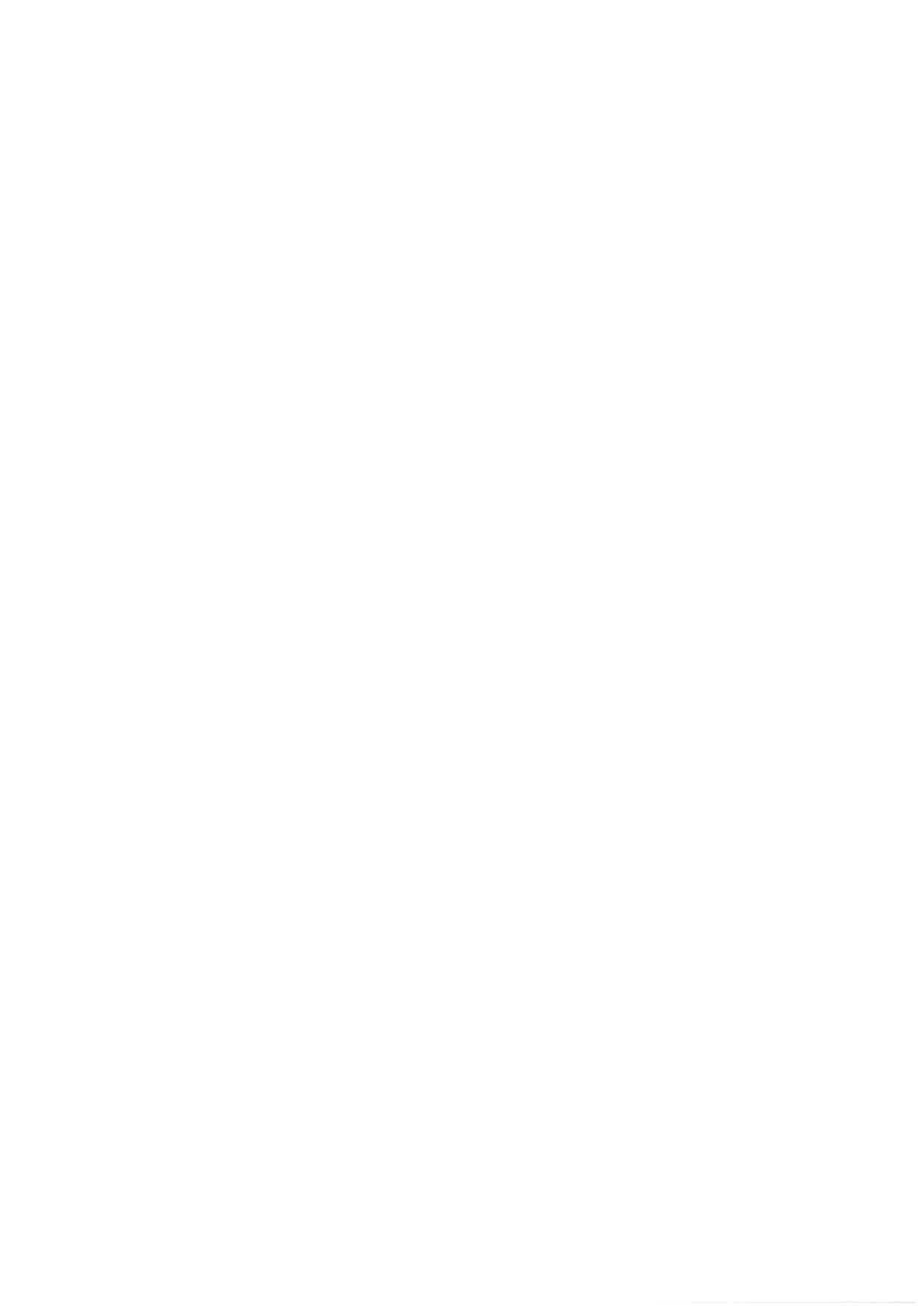 Nájemce:Pronajímatel:POINT, s.r.o.AKORD & POKLAD, s r.o.V Přelomu 45/3, 150 OO, Praha 5nám. SNP 1/2012, 700 30, Ostrava-ZábřehIČ: 60472146, DIČ: CZ60472146It: 47973145 DIČ: CZ47973145Městský soud v Praze, oddíl C, vl. 26033Krajský soud v Ostravě, odd. C, vl. 5281Zastoupena: Mgr. Yvettou LizatovičZastoupena: Mgr. Darina DaňkováVyřizuje: Hana Kratochvílováxxxxxxxxxxxxxxxxxxxx, xxxxxxxxxxxxxxxxxTel: xxxxxxxxxVyřizuje: Michaela StrakošováTel: xxxxxxxxx